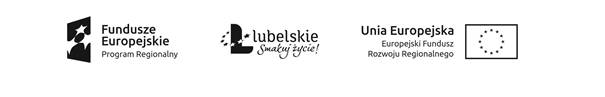 SPECYFIKACJA TECHNICZNA NA WYKONANIE, DOSTAWĘ I MONTAŻ MEBLI I WYPOSAŻENIA do budynku Dworku Kołaczkowskich w StrzyżewicachAdres inwestycji:	Strzyżewice 108, 23-107 StrzyżewiceInwestor:		Gmina Strzyżewice			Strzyżewice 109			23-107 StrzyżewiceI. Informacje ogólne do przedmiotu zamówieniaJeśli w opisie technicznym występuje konkretna nazwa produktu, materiału należy przyjąć, iż Wykonawca może użyć w swojej wycenie produkt (akcesoria łazienkowe i duże AGD do celów gastronomicznych), materiał równoważny o nie gorszych parametrach niż wymieniony w opisie technicznym.Zdjęcia mają charakter poglądowy, stanowią wzór, od którego Zamawiający dopuszcza pewne odstępstwa.Poniższy opis przedstawia minimalne wymagania dotyczące wyposażenia.Jeżeli gdziekolwiek w treści pojawiły się znaki towarowe, patenty lub elementy wskazujące na miejsce pochodzenia produktu, mają one jedynie charakter przykładowy a wykonawca ma możliwość zastosowania w tym przypadku rozwiązań równoważnych.Wszelkie zmiany i odstępstwa od specyfikacji w żadnym przypadku nie mogą powodować obniżenia wartości jakościowych, zmniejszenia trwałości eksploatacyjnej, zwiększenia kosztów eksploatacji oraz zmian funkcjonalnych zaprojektowanych rozwiązań.Wymiary podane są orientacyjne i wymagają weryfikacji pomiarowej przez wykonawcę na miejscu inwestycji.Wymiary wzięte do wizualizacji projektowej z rzutów technicznych wykonanych podczas Rewitalizacji Zespołu Dworsko-Parkowego w Strzyżewicach z 2015 roku i pomiarów przed końcowym wykończeniem wnętrza tzn. przed tynkami i wykończonymi podłogami.Duży sprzęt AGD gastronomiczny pokazany poglądowo, konieczne sprawdzenie wymagań i mocy przyłączy w obiekcie.Rozmieszczenie poszczególnych mebli i elementów wyposażenia zostało pokazane na rysunkach projektu wnętrz i wizualizacjach.II. Pomieszczenie -1/1, A-1 - KuchniaIII. Pomieszczenie -1/2, A-1 – Przygotowalnia wstępnaIV. Pomieszczenie -1/4, A-1 – ZmywalniaV. Pomieszczenie -1/6, A-1 – WC przy pomieszczeniu socjalnymVI. Pomieszczenie -1/7, A-1 – ZapleczeVII. Pomieszczenie -1/9, A-1 – Rozdzielnia kelnerskaVIII. Pomieszczenie -1/10, A-1 – Sala konsumpcyjnaIX. Pomieszczenie -1/11, A-1 – Sala konsumpcyjnaX. Pomieszczenie -1/13, A-1 – WC męskiXI. Pomieszczenie -1/14, A-1 – WC damskiXII. Pomieszczenie -1/15, A-1 – WC dla osób niepełnosprawnychXIII. Pomieszczenie -1/16, A-1 – Pomieszczenie porządkoweXIV. Pomieszczenie -1/17, A-1 – Sala konsumpcyjnaXV. Pomieszczenie -1/18, A-1 – Salka barowa/szatniaXVI. Pomieszczenie 0/15, A-2 – Izba pamięci w pomieszczeniach przy pomieszczeniu głównej Gminnej Biblioteki Publicznej w StrzyżewicachXVII. Pomieszczenie 0/17, A-2 – WCXVIII. Pomieszczenie główne Gminnej Biblioteki Publicznej 
w Strzyżewicach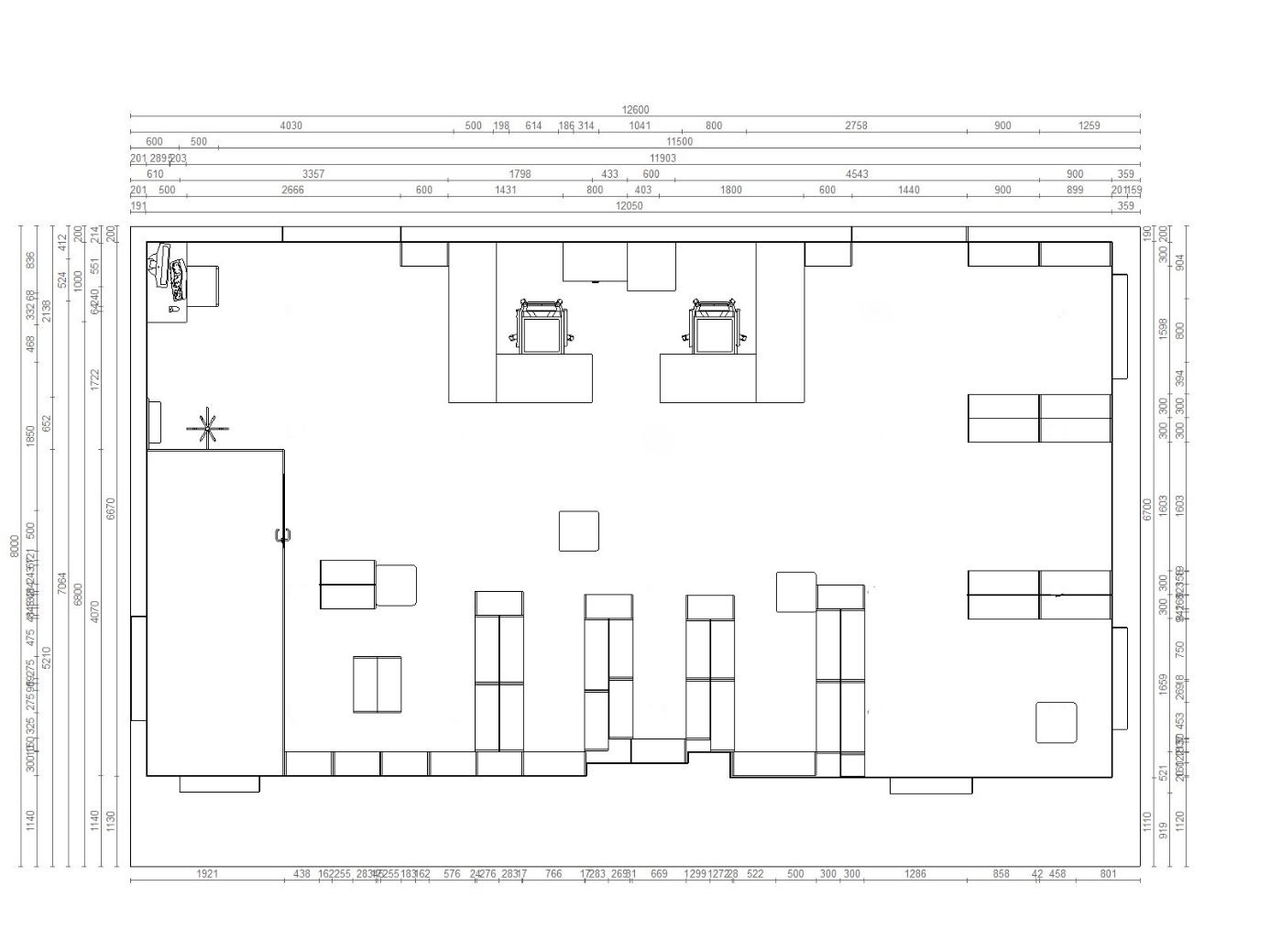 Rysunek poglądowyXIX. Pomieszczenie 0/16, A-2 – Pomieszczenie czytelni Gminnej Biblioteki Publicznej w Strzyżewicach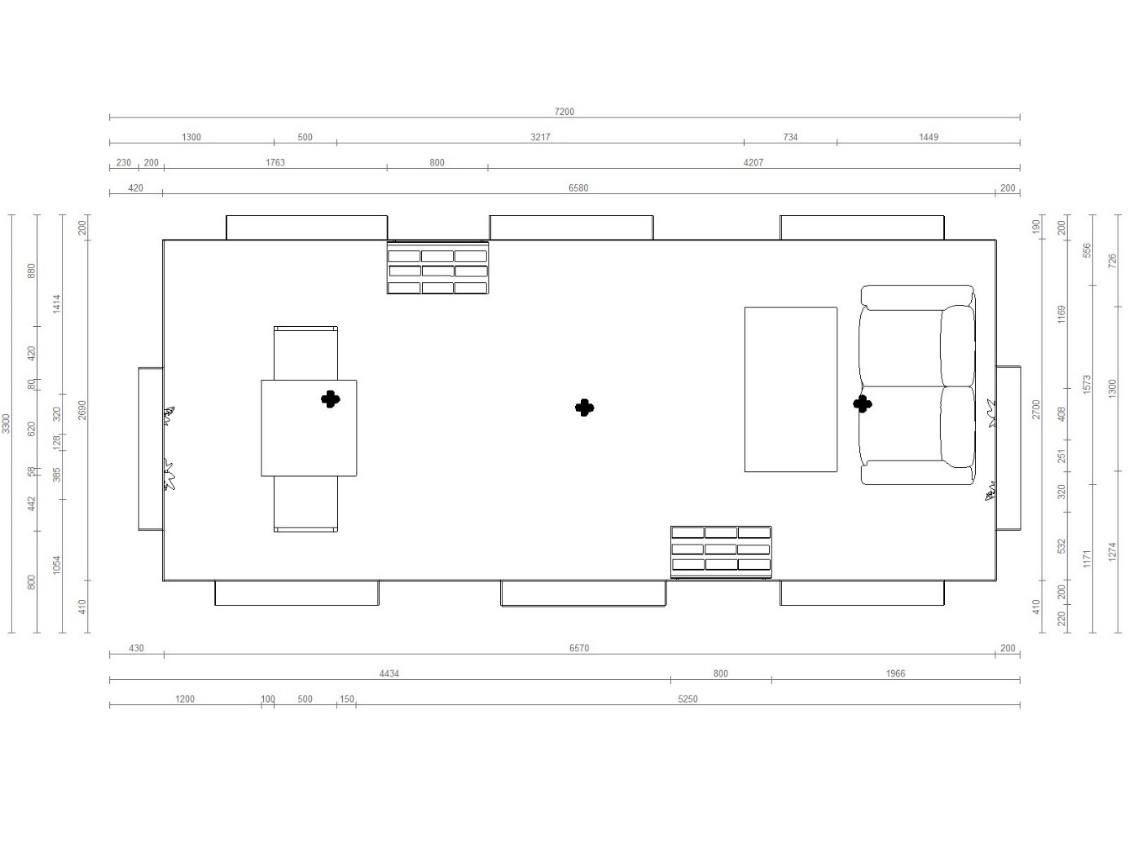 Rysunek poglądowyXX. Pomieszczenie 0/20, A-2 – Pomieszczenie (pracownia) ze stanowiskami komputerowymi i miejscem dla dzieci Gminnej Biblioteki Publicznej w Strzyżewicach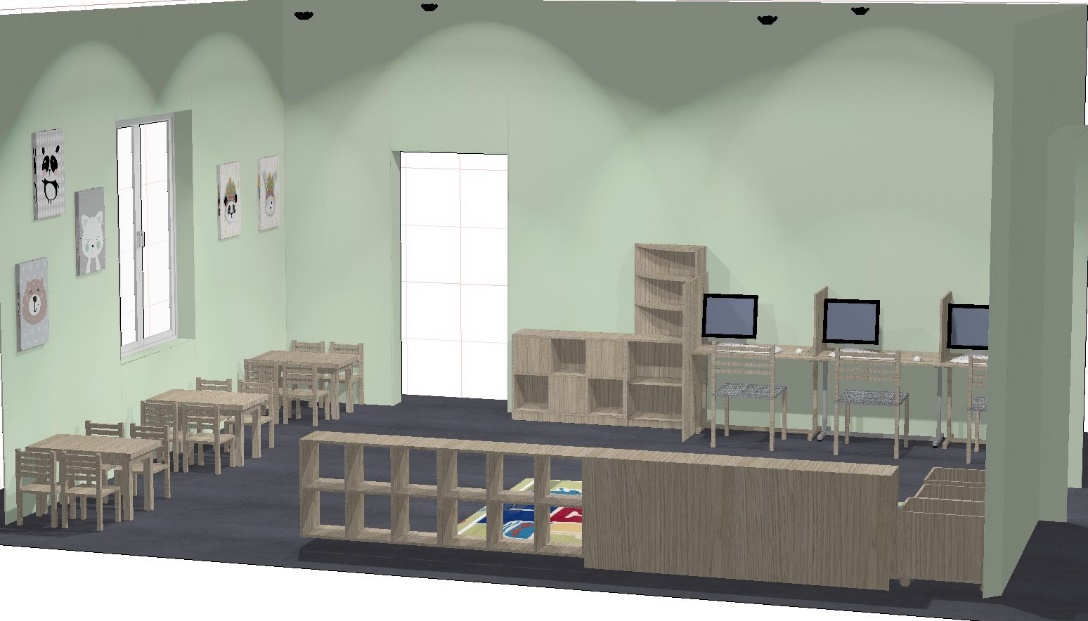 Rysunek poglądowyXXI. Pomieszczenie 1/4, A-3 – Pomieszczenie na próby Młodzieżowej Orkiestry DętejXXII. Pomieszczenie 1/5, A-3 – Sala konferencyjnaXXIII. Pomieszczenie 1/6, A-3 – WC damskiXXIV. Pomieszczenie 1/7, A-3 – WC męskiLP.NazwaIlośćOpis i zdjęcie poglądowe1Szafka otwarta podblatowa2Wysokość 82cm, szerokość 85cm, głębokość 80cmSzafka wykonana z płyty laminowanej białej grubości 18mm, krawędzie oklejone PVC gr. 1mm.Szafka z dwoma półkami w środku, na nóżkach kuchennych pod cokół 10cm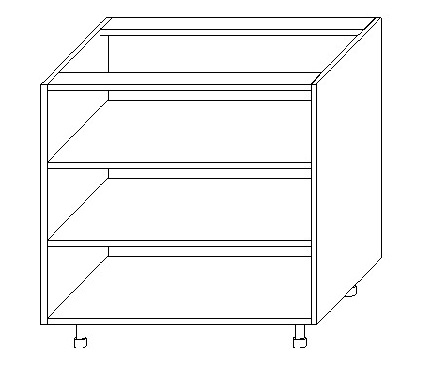 2Szafka zamknięta podblatowa5Wysokość 82cm, szerokość 80cm, głębokość 80cmKorpus i fronty wykonane z płyty laminowanej białej gr. 18mm, krawędzie oklejone PVC gr. 1mm.Szafka z dwoma frontami i dwoma półkami w środku, na nóżkach kuchennych pod cokół 10cm, uchwyty proste pionowe, zawiasy z systemem cichego domyku prawe i lewe.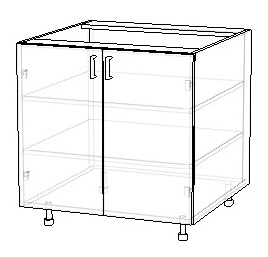 3Blat roboczy nad szafkami dolnymiŁączna długość blatu 7,51m, grubość blatu 38mm, krawędzie widoczne oklejone PVC, krótkie końce blatu na nogach podblatowych chromowanych, z dłuższej strony 2 szt., z krótszej strony 1 szt.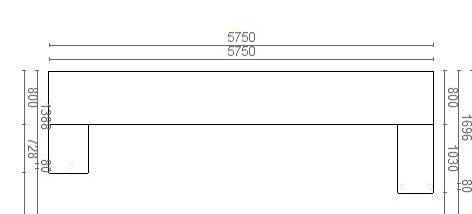 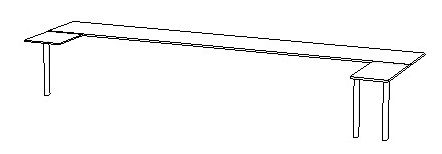 4Szafka górna wisząca2Wysokość 72cm, szerokość 85cm, głębokość 32cmKorpus i fronty wykonane z płyty laminowanej białej grubości 18mm, krawędzie oklejone PVC gr. 1mm.Szafka z dwoma frontami i dwoma półkami w środku, uchwyty proste pionowe, zawiasy z systemem cichego domyku prawe i lewe.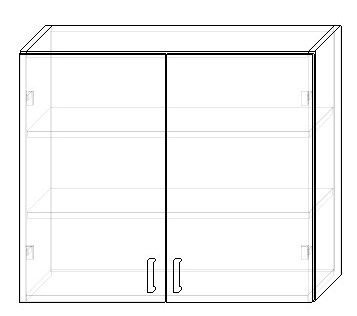 5Szafka górna wisząca1Wysokość 72cm, szerokość 80cm, głębokość 32cmKorpus i fronty wykonane z płyty laminowanej białej grubości 18mm, krawędzie oklejone PVC gr. 1mm.Szafka z dwoma frontami i dwoma półkami w środku, uchwyty proste pionowe, zawiasy z systemem cichego domyku prawe i lewe.6Szafka górna wisząca3Wysokość 72cm, szerokość 70cm, głębokość 32cmKorpus i fronty wykonane z płyty laminowanej białej grubości 18mm, krawędzie oklejone PVC gr. 1mm.Szafka z dwoma frontami i dwoma półkami w środku, uchwyty proste pionowe, zawiasy z systemem cichego domyku prawe i lewe.7Blat roboczy pod małe AGDŁączna długość blatu 2,31m, grubość blatu 38mm,  krawędzie widoczne oklejone PVC, blat w dwóch częściach (0,87m i 1,44m) na czterech nogach podblatowych chromowanych każdy z nich.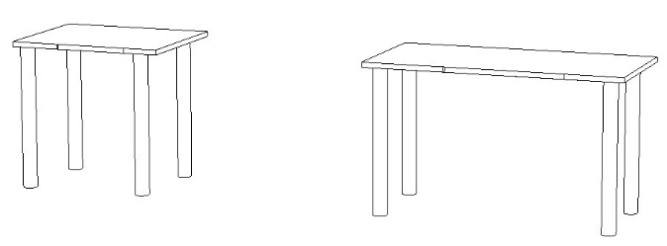 8Blat roboczyŁączna długość blatu 2m, grubość blatu 38mm,  krawędzie widoczne oklejone PVC, blat oparty na 6 nogach podblatowych chromowanych.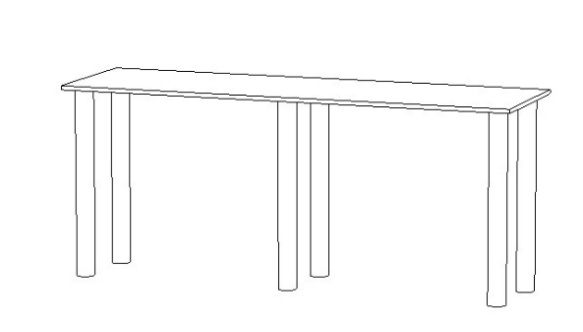 9Chłodziarko-zamrażarka 1Wymiary: wysokość: 201cm, szerokość: 60cm, głębokość: 68cm. Klasa energetyczna A+++, pojemność użytkowa zamrażarki: 98l, pojemność użytkowa chłodziarki: 255l, 3 szuflady w zamrażarce, 5 półek w chłodziarce.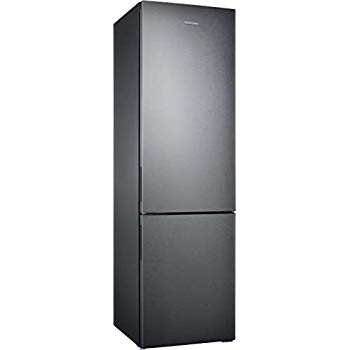 10Kuchenka gazowa 6-palnikowa z piekarnikiem elektrycznym1Wymiary: wysokość: 90cm, szerokość: 120cm, głębokość: 70cm.Płyta gazowa: moc całkowita: 28 500W, blat roboczy z kwasoodpornej stali nierdzewnej, ruszty żeliwne.Piekarnik: zasilanie elektryczne, moc piekarnika 3000W. Obudowa ze stali nierdzewnej.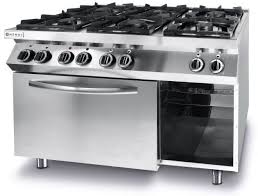 11Stół jezdny1Wymiary: wysokość całkowita: 85cm, wymiary blatu roboczego: 110cm x70cm, na kółkach, z półką na dole, wykonany ze stali nierdzewnej.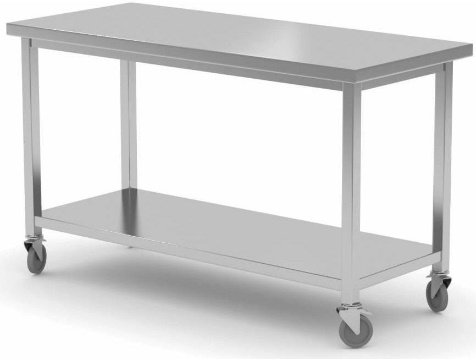 12Regał metalowy1Wymiary: wysokość: 200cm, szerokość: 100cm, głębokość: 60cm.Wykonany ze stali nierdzewnej, z 5 półkami.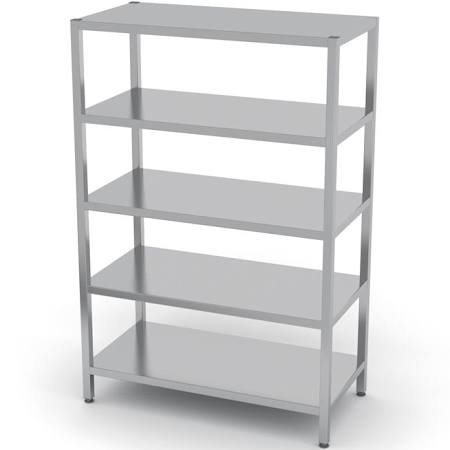 13Kosz na odpady1Wymiary: wysokość: 52cm, szerokość: 52cm, głębokość: 46cm.Wykonany z tworzywa sztucznego, wzmocnionego w kolorze szarym. Pojemnik pojemność 60 litrów, z pokrywą otwieraną bezdotykowo (kosz wyposażony w pedał nożny).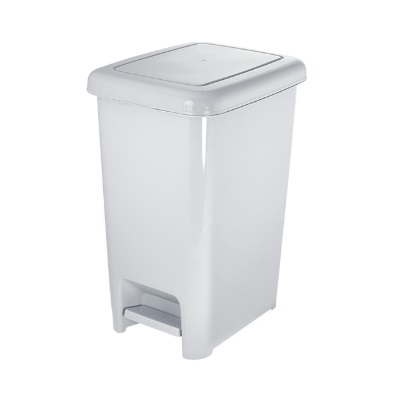 14Stojak na worek na odpady1Wymiary: wysokość 81cm, szerokość 32cm, głębokość 36cm. Wykonany z tworzywa sztucznego, z pokrywą, dostosowany do worków na śmieci 110 i 120 litrów.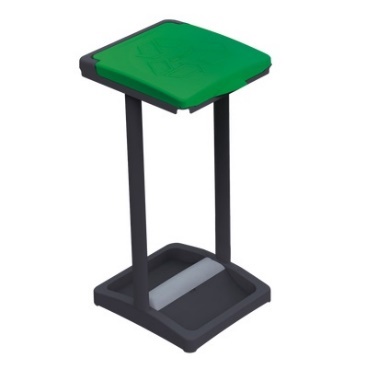 15Dozownik płynu do naczyń3Wysokość 26cm, szerokość 13cm, głębokość 12cmWykonany z tworzywa sztucznego ABS, pojemność 1 litr, naścienny, na przycisk, zamykany na zatrzask.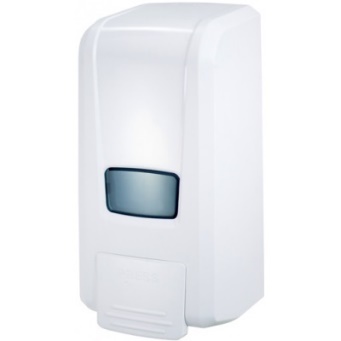 16Dozownik płynu do dezynfekcji rąk1Wysokość 26cm, szerokość 13cm, głębokość 12cmWykonany z tworzywa sztucznego ABS, pojemność 1 litr, naścienny, na przycisk, zamykany na zatrzask.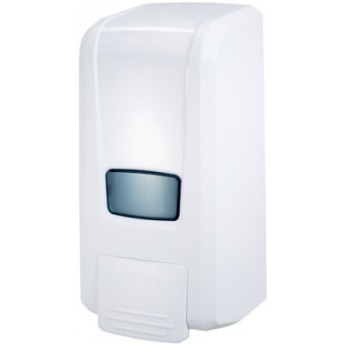 17Dozownik mydła w płynie1Wysokość 20cm, szerokość 11cm, głębokość 11cmWykonany z tworzywa sztucznego ABS, pojemność 1 litr, naścienny, przykręcany, na przycisk, zamykany na kluczyk.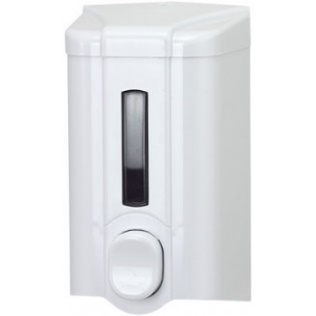 18Podajnik na ręczniki papierowe1Wysokość 27cm, szerokość 27cm, głębokość 13cmWykonany z tworzywa sztucznego ABS, pojemność 500 listków(25x23cm 1 listek ZZ), naścienny, przykręcany, zamykany na kluczyk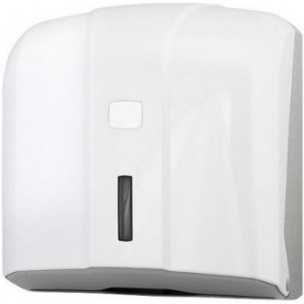 19Okap gastronomiczny1Okap przyścienny skośny, szerokość 120cm, głębokość 70cm, wysokość 45cm, wykonany ze stali nierdzewnej, z łapaczami tłuszczu i rynienką ociekową z zaworem spustowymLP.NazwaIlośćOpis i zdjęcie poglądowe1Stół pod zlew dwukomorowy1Wysokość całkowita 85cm, wymiary blatu 190cm x 60cm, z maskownicą czołową. Wykonany ze stali nierdzewnej.Zamawiający posiada zlew zawierający 2 komory zlewozmywakowe, wymiary pojedynczej komory 40cm x 40cm, głębokość komory 25cm, wykonany ze stali nierdzewnej.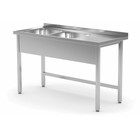 2Półka wisząca1Wymiary: długość: 190cm, głębokość: 30cm.Wykonana z płyty laminowanej białej grubości 18mm, oklejonej obrzeżem PVC grubość 1mm, mocowana do ściany.3Stół jezdny1Wysokość całkowita 85cm, wymiary blatu roboczego 70x60cm, na kółkach, z półką na dole, wykonany ze stali nierdzewnej4Regał metalowy1Wysokość 200cm, szerokość 100cm, głębokość 60cmWykonany ze stali nierdzewnej, z 5  półkami5Kosz na odpady1Wysokość 77cm, szerokość 46cm, głębokość 32cmWykonany z tworzywa sztucznego. Pojemnik pojemność 80 litrów.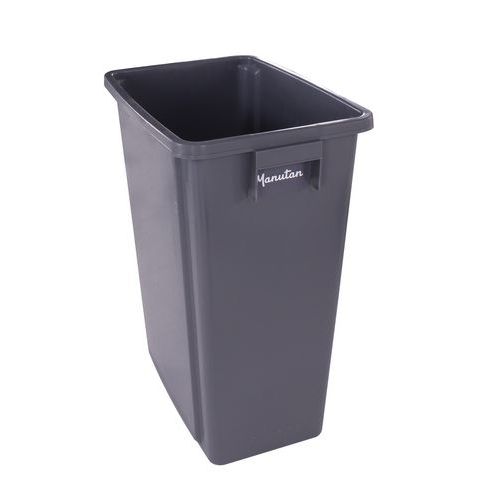 6Dozownik płynu do naczyń1Wysokość 26cm, szerokość 13cm, głębokość 12cmWykonany z tworzywa sztucznego ABS, pojemność 1 litr, naścienny, na przycisk, zamykany na zatrzask.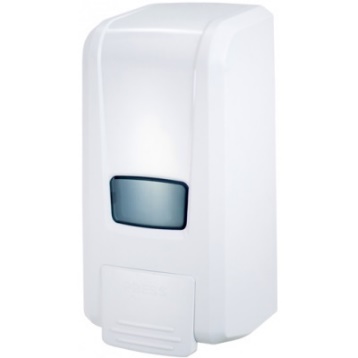 7Dozownik mydła w płynie1Wysokość 20cm, szerokość 11cm, głębokość 11cmWykonany z tworzywa sztucznego ABS, pojemność 1 litr, naścienny, przykręcany, na przycisk, zamykany na kluczyk.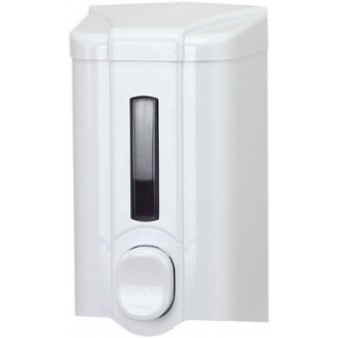 8Dozownik płynu do dezynfekcji1Wysokość 26cm, szerokość 13cm, głębokość 12cmWykonany z tworzywa sztucznego ABS, pojemność 1 litr, naścienny, na przycisk, zamykany na zatrzask.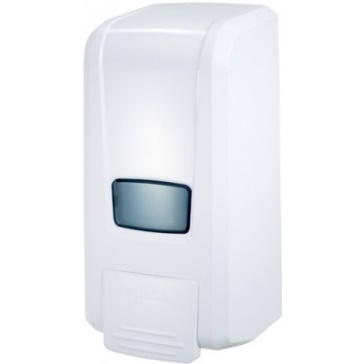 9Podajnik na ręczniki papierowe1Wysokość 27cm, szerokość 27cm, głębokość 13cmWykonany z tworzywa sztucznego ABS, pojemność 500 listków(25x23cm 1 listek ZZ), naścienny, przykręcany, zamykany na kluczyk.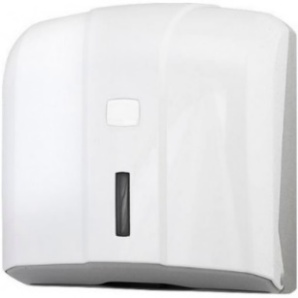 LP.NazwaIlośćOpis i zdjęcie poglądowe1Blat załadowczy1Wymiary: wysokość całkowita: 85cm, długość: 160cm, głębokość: 60cm, wykonany ze stali nierdzewnej, blat i nogi stołu wzmocnione, z rantem przyściennym.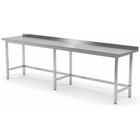 2Blat pod zlew jednokomorowy1Wymiary: wysokość: 85cm, szerokość: 120cm, głębokość: 60cm. Wykonany ze stali nierdzewnej.  Zamawiający posiada zlew jenokomorowy wykonany ze stali nierdzewnej. Komora zlewozmywakowa o wymiarach 40cm x 40cm, głębokość: 25cm, z maskownicą czołową i rantem przyściennym, dodatkowo otwór na odpady.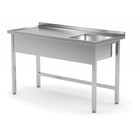 3Kosz na odpady1Wysokość 77cm, szerokość 46cm, głębokość 32cmWykonany z tworzywa sztucznego. Pojemnik pojemność 80 litrów4Zmywarko-wyparzarka1Wysokość 83cm, szerokość 60cm, głębokość 60cmMoc całkowita 3,15 kW, obudowa ze stali nierdzewnej, 2 kosze na naczynia, temperatura mycia 55°, temperatura wyparzania 80-90°, pojemność bojlera 3,2L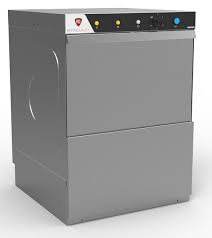 5Dozownik płynu do naczyń1Wysokość 26cm, szerokość 13cm, głębokość 12cmWykonany z tworzywa sztucznego ABS, pojemność 1 litr, naścienny, na przycisk, zamykany na zatrzask.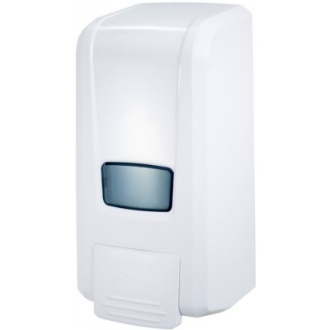 6Dozownik Mydła w płynie1Wysokość 20cm, szerokość 11cm, głębokość 11cmWykonany z tworzywa sztucznego ABS, pojemność 1 litr, naścienny, przykręcany, na przycisk, zamykany na kluczyk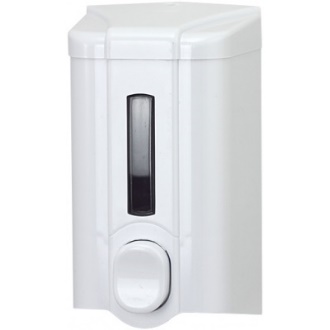 7Dozownik płynu do dezynfekcji1Wysokość 26cm, szerokość 13cm, głębokość 12cmWykonany z tworzywa sztucznego ABS, pojemność 1 litr, naścienny, na przycisk, zamykany na zatrzask.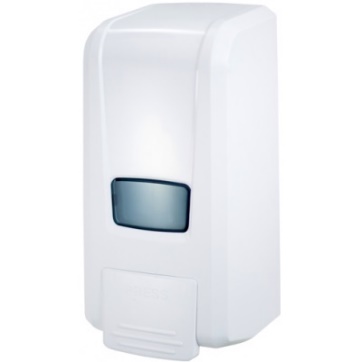 8Podajnik na ręczniki papierowe1Wysokość 27cm, szerokość 27cm, głębokość 13cmWykonany z tworzywa sztucznego ABS, pojemność 500 listków(25x23cm 1 listek ZZ), naścienny, przykręcany, zamykany na kluczyk.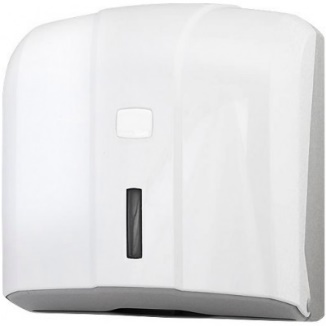 LP.NazwaIlośćOpis i zdjęcie poglądowe1Dozownik mydła w płynie1Wysokość 20cm, szerokość 11cm, głębokość 11cmWykonany z tworzywa sztucznego ABS, pojemność 1 litr, naścienny, przykręcany, na przycisk, zamykany na kluczyk.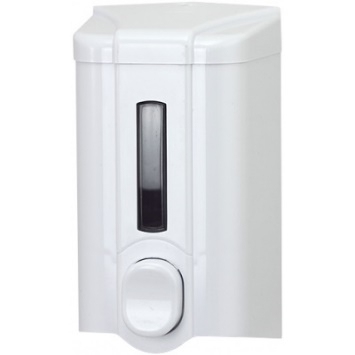 2Podajnik na ręczniki papierowe1Wysokość 27cm, szerokość 27cm, głębokość 13cmWykonany z tworzywa sztucznego ABS, pojemność 500 listków(25x23cm 1 listek ZZ), naścienny, przykręcany, zamykany na kluczyk.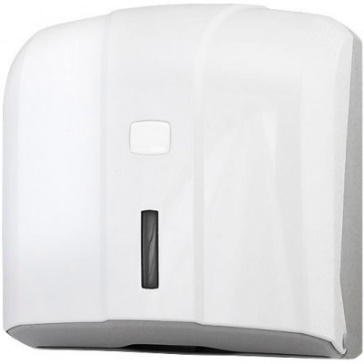 3Lustro1Wysokość 70cm, szerokość 50cmRama z tworzywa sztucznego. Lustro przeznaczone do zawieszenia w pionie lub w poziomie.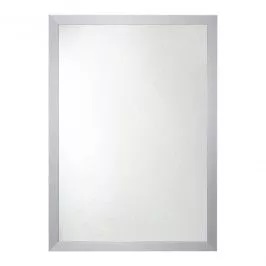 4Szczotka do WC1Wykonana z tworzywa sztucznego, kolor biały, z pojemnikiem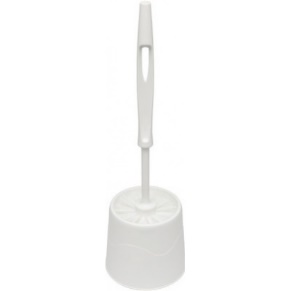 5Kosz na śmieci higieniczne mały1Wysokość 38cm, szerokość 23cm, głębokość 19cmWykonany z tworzywa sztucznego ABS, pojemność 9 litrów, otwierany ręcznie – pokrywa wahadłowa.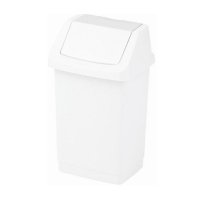 6Podajnik na papier toaletowy1Wysokość 26cm, szerokość 24cm, głębokość 13cmWykonany z tworzywa sztucznego ABS, naścienny, przykręcany, zamykany na kluczyk, na papier o średnicy max. 19cm.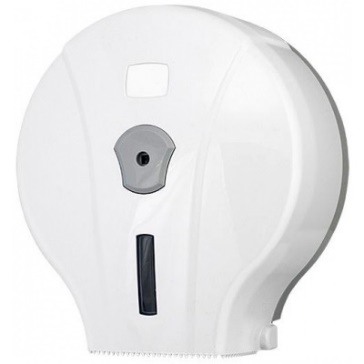 LP.NazwaIlośćOpis i zdjęcie poglądowe1Blat roboczy1Długość blatu 1,68m, grubość blatu 38mm, blat oparty na 5 nogach podblatowych chromowanych.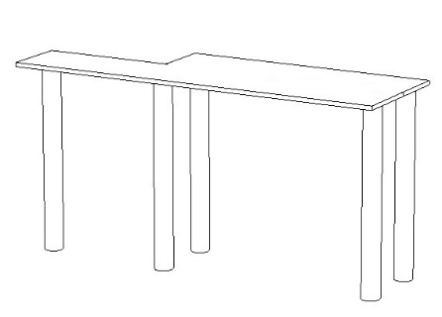 2Regał metalowy1Wysokość 200cm, szerokość 100cm, głębokość 60cmWykonany ze stali nierdzewnej, z 5  półkami.LP.NazwaIlośćOpis i zdjęcie poglądowe1Szafka otwarta podblatowa3Wysokość 82cm, szerokość 70cm, głębokość 70cmSzafka wykonana z płyty laminowanej białej grubości 18mm, krawędzie oklejone PVC gr. 1mm.Szafka z dwoma półkami w środku, na nóżkach kuchennych pod cokół 10cm, przykryta blatem2Blat roboczy na szafkiDługość blatu 2,10m, grubość blatu 38mm, krawędzie oklejone obrzeżem PVC.3Wózek kelnerski1Wymiary: wysokość: 90cm, szerokość: 75 cm - 80cm, głębokość: 45cm.Wykonany ze stali nierdzewnej, 3 półki, na kółkach z czego 2 z hamulcem.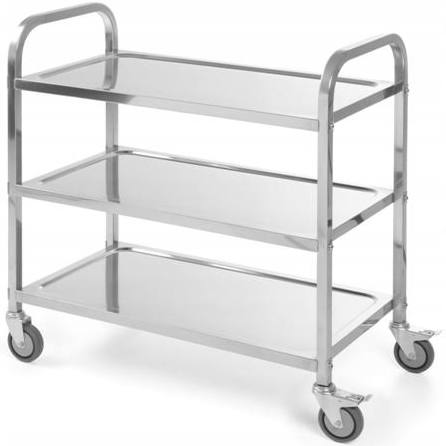 4Czajnik elektryczny2Bezprzewodowy, wysokość 25cm, szerokość 23cm, głębokość 17cm, ze stali nierdzewnej i tworzywa sztucznego, moc 1800W, pojemność 1,8L, zewnętrzny wskaźnik poziomu wody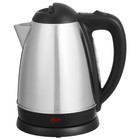 LP.NazwaIlośćOpis i zdjęcie poglądowe1Krzesło16Wysokość 84cm, szerokość 46cm, głębokość 40cm, wysokość siedziska 43cm, szerokość siedziska 43cm, głębokość siedziska 40cm, wysokość oparcia 41cm, obciążenie 120kg, siedzisko z tworzywa pp, nogi z drewna, ochronne podkładki pod nogami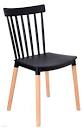 2Stół4Wysokość 79cm, długość 120cm, szerokość 70cm.Blat stołu z pogrubianej płyty meblowej, krawędzie oklejane obrzeżem PVC o grubości 2mm, nogi stalowe w kolorze czarnym.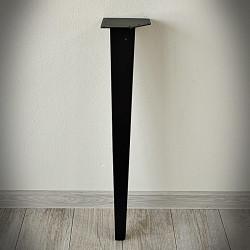 3Ramki na ścianę20Wymiary 24cm x 33cm, wymiary zdjęcia/plakatu 21cm x 30cm, kolor czarny, przód ramki z pleksi, możliwość powieszenia w pionie i poziomie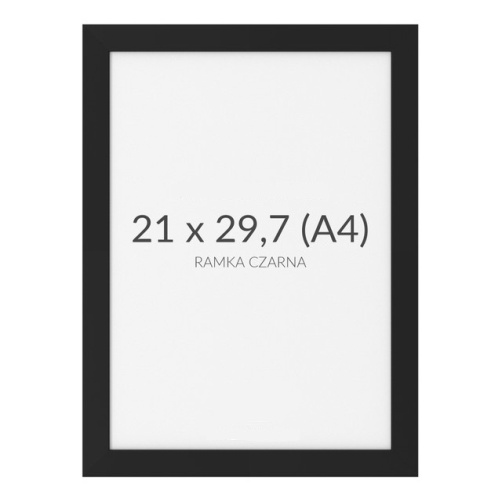 LP.NazwaIlośćOpis i zdjęcie poglądowe1Krzesło8Wysokość 84cm, szerokość 46cm, głębokość 40cm, wysokość siedziska 43cm, szerokość siedziska 43cm, głębokość siedziska 40cm, wysokość oparcia 41cm, obciążenie 120kg, siedzisko z tworzywa pp, nogi z drewna, ochronne podkładki pod nogami.2Stół1Wysokość 79cm, długość 150cm, szerokość 70cm.Blat stołu z pogrubianej płyty meblowej, krawędzie oklejane obrzeżem PVC o grubości 2mm, nogi stalowe w kolorze czarnym.3Ramki na ścianę7Wymiary 24cm x 33cm, wymiary zdjęcia/plakatu 21cm x 30cm, kolor czarny, przód ramki z pleksi, możliwość powieszenia w pionie i poziomie.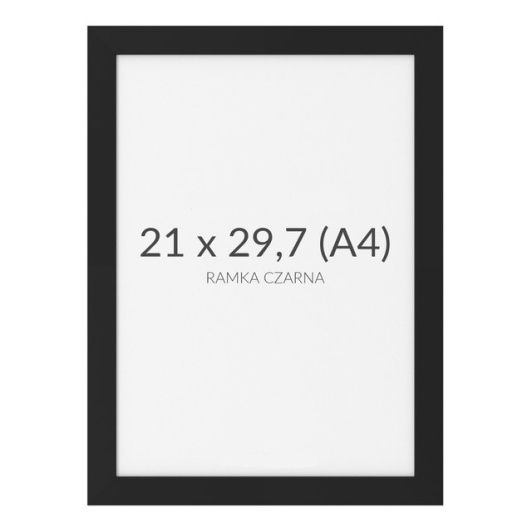 LP.NazwaIlośćOpis i zdjęcie poglądowe1Dozownik mydła w płynie1Wysokość 20cm, szerokość 11cm, głębokość 11cm.Wykonany z tworzywa sztucznego ABS, pojemność 1 litr, naścienny, przykręcany, na przycisk, zamykany na kluczyk.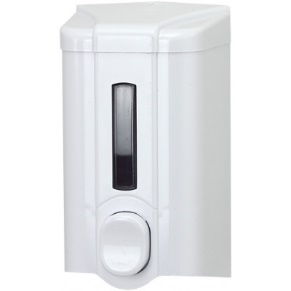 2Podajnik na ręczniki papierowe1Wysokość 27cm, szerokość 27cm, głębokość 13cm.Wykonany z tworzywa sztucznego ABS, pojemność 500 listków(25x23cm 1 listek ZZ), naścienny, przykręcany, zamykany na kluczyk.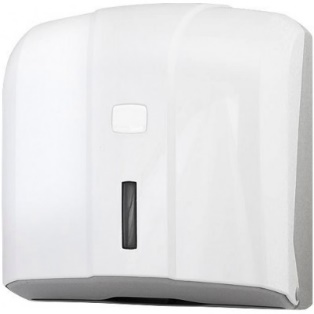 3Lustro1Wysokość 70cm, szerokość 50cm.Rama z tworzywa sztucznego. Lustro przeznaczone do zawieszenia w pionie lub w poziomie.4Kosz na śmieci higieniczne duży1Wysokość 46cm, szerokość 34cm, głębokość 21cmWykonany z tworzywa sztucznego, wzmocnionego w kolorze szarym. Pojemnik pojemność 20 litrów, z pokrywą otwieraną bezdotykowo (kosz wyposażony w pedał nożny).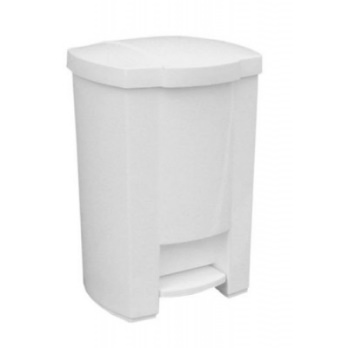 5Podajnik na papier toaletowy2Wysokość 26cm, szerokość 24cm, głębokość 13cm.Wykonany z tworzywa sztucznego ABS, naścienny, przykręcany, zamykany na kluczyk, na papier o średnicy max. 19cm.6Kosz na śmieci higieniczne mały2Wysokość 38cm, szerokość 23cm, głębokość 19cm.Wykonany z tworzywa sztucznego ABS, pojemność 9 litrów, otwierany ręcznie – pokrywa wahadłowa.7Szczotka do WC2Wykonana z tworzywa sztucznego, kolor biały, z pojemnikiem.LP.NazwaIlośćOpis i zdjęcie poglądowe1Dozownik mydła w płynie1Wysokość 20cm, szerokość 11cm, głębokość 11cmWykonany z tworzywa sztucznego ABS, pojemność 1 litr, naścienny, przykręcany, na przycisk, zamykany na kluczyk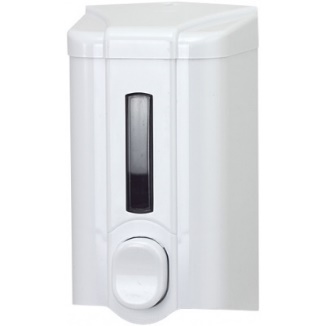 2Podajnik na ręczniki papierowe1Wysokość 27cm, szerokość 27cm, głębokość 13cm.Wykonany z tworzywa sztucznego ABS, pojemność 500 listków(25x23cm 1 listek ZZ), naścienny, przykręcany, zamykany na kluczyk.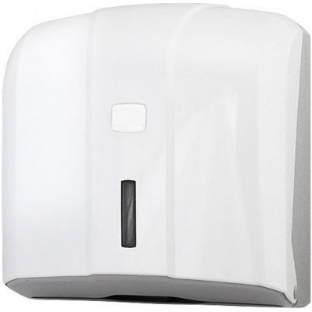 3Lustro2Wysokość 70cm, szerokość 50cm.Rama z tworzywa sztucznego. Lustro przeznaczone do zawieszenia w pionie lub w poziomie.4Kosz na śmieci higieniczne duży1Wysokość 46cm, szerokość 34cm, głębokość 21cm.Wykonany z tworzywa sztucznego, wzmocnionego w kolorze szarym. Pojemnik pojemność 20 litrów, z pokrywą otwieraną bezdotykowo (kosz wyposażony w pedał nożny).5Podajnik na papier toaletowy2Wysokość 26cm, szerokość 24cm, głębokość 13cmWykonany z tworzywa sztucznego ABS, naścienny, przykręcany, zamykany na kluczyk, na papier o średnicy max. 19cm.6Kosz na śmieci higieniczne mały2Wysokość 38cm, szerokość 23cm, głębokość 19cmWykonany z tworzywa sztucznego ABS, pojemność 9 litrów, otwierany ręcznie – pokrywa wahadłowa.7Szczotka do WC2Wykonana z tworzywa sztucznego, kolor biały, z pojemnikiem.LP.NazwaIlośćOpis i zdjęcie poglądowe1Dozownik mydła w płynie1Wysokość 20cm, szerokość 11cm, głębokość 11cmWykonany z tworzywa sztucznego ABS, pojemność 1 litr, naścienny, przykręcany, na przycisk, zamykany na kluczyk.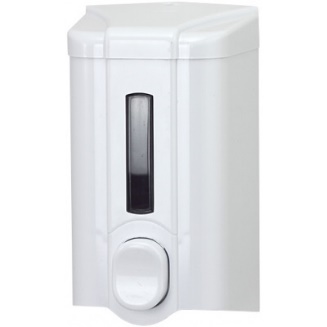 2Podajnik na ręczniki papierowe1Wysokość 27cm, szerokość 27cm, głębokość 13cmWykonany z tworzywa sztucznego ABS, pojemność 500 listków(25x23cm 1 listek ZZ), naścienny, przykręcany, zamykany na kluczyk.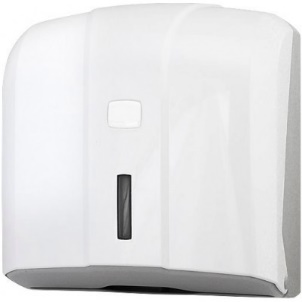 3Lustro1Wysokość 70cm, szerokość 50cmRama z tworzywa sztucznego. Lustro przeznaczone do zawieszenia w pionie lub w poziomie.4Podajnik na papier toaletowy1Wysokość 26cm, szerokość 24cm, głębokość 13cm.Wykonany z tworzywa sztucznego ABS, naścienny, przykręcany, zamykany na kluczyk, na papier o średnicy max. 19cm.5Kosz na śmieci higieniczne mały1Wysokość 38cm, szerokość 23cm, głębokość 19cm.Wykonany z tworzywa sztucznego ABS, pojemność 9 litrów, otwierany ręcznie – pokrywa wahadłowa.6Szczotka do WC1Wykonana z tworzywa sztucznego, kolor biały, z pojemnikiem.7Kosz na śmieci higieniczne duży1Wysokość 46cm, szerokość 34cm, głębokość 21cmWykonany z tworzywa sztucznego, wzmocnionego w kolorze szarym. Pojemnik pojemność 20 litrów, z pokrywą otwieraną bezdotykowo (kosz wyposażony w pedał nożny).LP.NazwaIlośćOpis i zdjęcie poglądowe1Wózek serwisowy do sprzątania1Wysokość 96cm, długość 101cm, szerokość 72cm,konstrukcja metalowa, prasa do wyciskania mopa, 2x wiadro 25L, 4x wiadro 6L, 3 kuwety na detergenty i akcesoria, worek maskujący, 4 gumowe kółka w tym 2 z hamulcem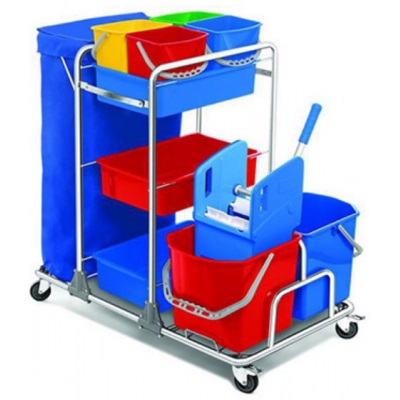 2Dozownik na mydło w płynie1Wysokość 20cm, szerokość 11cm, głębokość 11cmWykonany z tworzywa sztucznego ABS, pojemność 1 litr, naścienny, przykręcany, na przycisk, zamykany na kluczyk.LP.NazwaIlośćOpis i zdjęcie poglądowe1Krzesło8Wysokość 84cm, szerokość 46cm, głębokość 40cm, wysokość siedziska 43cm, szerokość siedziska 43cm, głębokość siedziska 40cm, wysokość oparcia 41cm, obciążenie 120kg, siedzisko z tworzywa pp, nogi z drewna, ochronne podkładki pod nogami.2Stół1Wysokość 79cm, długość 150cm, szerokość 70cmBlat stołu z pogrubianej płyty meblowej, krawędzie oklejane obrzeżem PVC o grubości 2mm, nogi stalowe w kolorze czarnym3Ramki9Wymiary 24cm x 33cm, wymiary zdjęcia/plakatu 21cm x 30cm, kolor czarny, przód ramki z pleksi, możliwość powieszenia w pionie i poziomie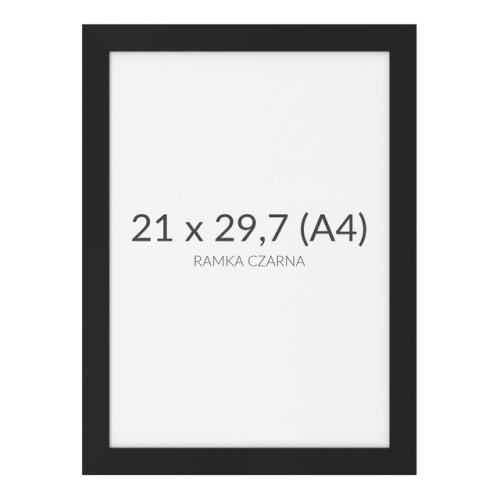 LP.NazwaIlośćOpis i zdjęcie poglądowe1Wieszaki na odzież wierzchnią5Długość 80cm, na listewce z płyty meblowej w kolorze jasnego dębu naturalnego grubości 18mm, haczyki w kolorze chromowanym lub czarnym, potrójne 2+1 szerokość 8cm, wysokość 8cm, wysokość całkowita 13cm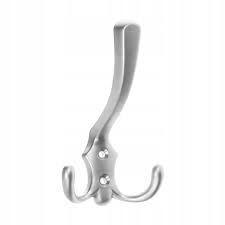 2Sofa/kanapa1Wysokość 70cm, długość 120cm, głębokość 78cm, wysokość siedziska 40cm, stelaż i konstrukcja z drewna litego, sklejki i płyty meblowej, na sprężynie falistej z pianki, obicie z ekoskóry w kolorze szarym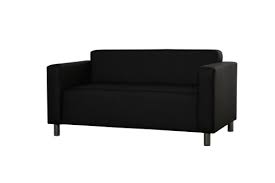 3Ława1Wysokość 55cm, długość 90cm, szerokość 70cm.Blat stołu z pogrubianej płyty meblowej, krawędzie oklejane obrzeżem PVC o grubości 2mm, nogi stalowe w kolorze czarnym.LP.NazwaIlośćOpis i zdjęcie poglądowe1Szafka ekspozycyjna wysoka2Wysokość 195cm, szerokość 109cm, głębokość 50cmPodstawa- wysokość 53cm, w formie szafki z dwoma frontami na cokole 10cm, z półką w środku, wykonana z płyty laminowanej w kolorze jasnego dębu naturalnego grubości 18mm, oklejonej obrzeżem PVC grubości 1 mmNadstawka- wysokość 142cm, boki i tył zabudowane, fronty i półki ze szkła, środek podświetlany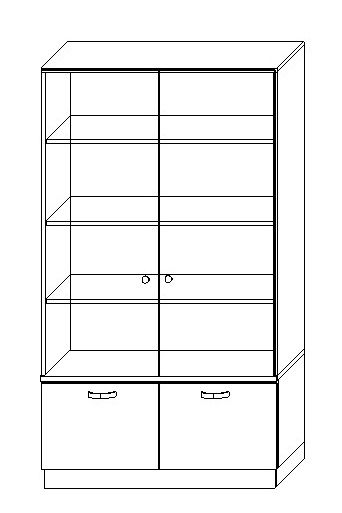 2Szafka ekspozycyjna niska3Wysokość 87cm, szerokość 140cm, głębokość 50cmPodstawa- wysokość 53cm, w formie szafki z dwoma frontami na cokole 10cm, z półką w środku, wykonana z płyty laminowanej w kolorze jasnego dębu naturalnego grubości 18mm, oklejonej obrzeżem PVC grubości 1 mmNadstawka- wysokość 34cm, całość ze szkła z oświetleniem w środku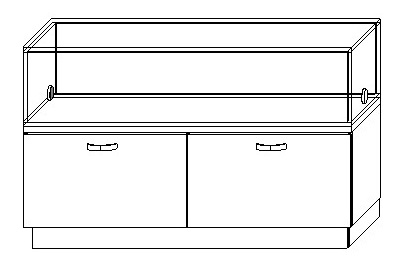 LP.NazwaIlośćOpis i zdjęcie poglądowe1Dozownik mydła w płynie1Wysokość 20cm, szerokość 11cm, głębokość 11cm.Wykonany z tworzywa sztucznego ABS, pojemność 1 litr, naścienny, przykręcany, na przycisk, zamykany na kluczyk.2Podajnik na ręczniki papierowe1Wysokość 27cm, szerokość 27cm, głębokość 13cm.Wykonany z tworzywa sztucznego ABS, pojemność 500 listków(25x23cm 1 listek ZZ), naścienny, przykręcany, zamykany na kluczyk.3Lustro1Wysokość 70cm, szerokość 50cm.Rama z tworzywa sztucznego. Lustro przeznaczone do zawieszenia w pionie lub w poziomie.4Szczotka do WC1Wykonana z tworzywa sztucznego, kolor biały, z pojemnikiem.5Kosz na śmieci higieniczne mały1Wysokość 38cm, szerokość 23cm, głębokość 19cmWykonany z tworzywa sztucznego ABS, pojemność 9 litrów, otwierany ręcznie – pokrywa wahadłowa.6Podajnik na papier toaletowy1Wysokość 26cm, szerokość 24cm, głębokość 13cmWykonany z tworzywa sztucznego ABS, naścienny, przykręcany, zamykany na kluczyk, na papier o średnicy max. 19cm.7Przewijak niemowlęcy1Wysokość 92cm, długość 75cm, szerokość 54cm.Wykonany z drewna sosnowego, lakierowany, z trzema półkami i materacykiem.Lp.NazwaIlość (szt.)Opis1.Biurka biblioteczne narożne dla pracowników2Wymiary 180x200 cm. Wysokość biurka z blatem 80cm, głębokość biurka/blatu 60cm. Wysuwana półka na klawiaturę w krótszej części i szafka z 3 równymi szufladami pod blatem w dłużej. Dodatkowo pod jednym z biurek szafka z 3 równymi szufladami, w tym jedną zamykaną na klucz podzieloną na 3 części (na karty biblioteczne). Uchwyty proste podłużne.Półka na klawiaturę na prowadnicach rolkowych, szuflady w szafkach na prowadnicach łożyskowych z pełnym wysuwem, biurko wykonane z płyty laminowanej gr.18mm, oklejonej PVC gr. 1mm. Biurka wykonane w formie odbicia lustrzanego.2.Komoda przy biurkach bibliotecznych1Wymiary 80x50 cm, wysokość 85 cm. 3 szuflady, jedna niska + 2 wysokie.Prowadnice łożyskowe z pełnym wysuwem, szafka wykonana z płyty laminowanej gr.18mm oklejonej PVC r. 1mm.3.Biurko komputerowe dla czytelników1Wymiary 50x100 cm, wysokość 75 cm. Wysuwana półka na klawiaturę na prowadnicach rolkowych.Biurko w całości wykonane z płyty laminowanej gr. 18mm, oklejonej PVC gr. 1mm lub alternatywnie na stelażu stalowym biurowym.4.Regał na książki wysoki10Wymiary 200x60x30 cm, na nóżkach 10cm z cokołem, z 5 półkami w środku, regał sklejany z uwagi na widoczne boki, wykonany z płyty laminowanej gr. 18mm, oklejony PVC gr. 1mm, tył regału z płyty HDF gr.3mm.5.Regał na książki wysoki16Wymiary 200x90x30 cm, na nóżkach 10cm z cokołem, z 5 półkami w środku, regał sklejany z uwagi na widoczne boki, wykonany z płyty laminowanej gr. 18mm, oklejony PVC gr. 1mm, tył regału z płyty HDF gr.3mm.6.Regał na książki wysoki1Wymiary 200x105x30 cm, na nóżkach 10cm z cokołem, z 5 półkami w środku, regał skręcany, wykonany z płyty laminowanej gr. 18mm, oklejony PVC gr. 1mm, tył regału z płyty HDF gr.3mm.7.Regał na książki wysoki6Wymiary 200x75x30 cm, na nóżkach 10cm z cokołem, z 5 półkami w środku, regał skręcany, wykonany z płyty laminowanej gr. 18mm, oklejony PVC gr. 1mm, tył regału z płyty HDF gr.3mm.8.Regał na książki wysoki1Wymiary 200x70x30 cm, na nóżkach 10cm z cokołem, z 5 półkami w środku, regał skręcany, wykonany z płyty laminowanej gr. 18mm, oklejony PVC gr. 1mm, tył regału z płyty HDF gr.3mm.9.Regał na książki wysoki1Wymiary 200x80x30 cm, na nóżkach 10cm z cokołem, z 5 półkami w środku, regał skręcany, wykonany z płyty laminowanej gr. 18mm, oklejony PVC gr. 1mm, tył regału z płyty HDF gr.3mm.10.Regał na książki wysoki4Wymiary 200x85x30 cm, na nóżkach 10cm z cokołem, z 5 półkami w środku, regał skręcany, wykonany z płyty laminowanej gr. 18mm, oklejony PVC gr. 1mm, tył regału z płyty HDF gr.3mm.11.Regał na książki wysoki1Wymiary 200x30x30 cm, na nóżkach 10cm z cokołem, z 5 półkami w środku, regał skręcany, wykonany z płyty laminowanej gr. 18mm, oklejony PVC gr. 1mm, tył regału z płyty HDF gr.3mm.12.Regał na książki niski4Wymiary 90x70x30 cm, na nóżkach 10cm z cokołem, z 2 półkami w środku, regał sklejany z uwagi na widoczne boki, wykonany z płyty laminowanej gr. 18mm, oklejony PVC gr. 1mm, tył regału z płyty HDF gr.3mm.13.Pufy dla czytelników4Wymiary 50x50 cm, wysokość ok 40 cm, obicie z ekoskóry, nóżki chromowane/drewniane.14.Wieszak ścienny na okrycia wierzchnie1Wieszak mocowany do ściany szerokości ok 65cm, z 4 haczykami i półeczką na górze. Wykonany z płyty laminowanej gr. 18 mm oklejonej PVC gr. 1mm, haczyki chromowane podwójne.15.Wieszak stojący na okrycia wierzchnie1Wieszak stojący podłogowy metalowy chromowany lub drewniany w kolorystyce zbliżonej do mebli.16.Fotel biurowy/komputerowy na kółkach2Fotel biurowy/komputerowy na kółkach.17.Krzesło do biurka komputerowego1Krzesło do biurka komputerowego z obiciem siedziska z ekoskóry18.Kosz na śmieci biurowy pod biurka narożne2Kosz pedałowy 30 l, metalowy chromowany. Wykonany z: stal chromowana. Rozmiary: wys. 63cm/śr. 30cm. Kolor:  szary.Kosz:- pojemność 30L- stal chromowana- szczelne zamknięcie pokrywy- wyjmowane, wewn. wiaderko z pałąkiem- uchwyt do przenoszenia kosza- niewidoczne mocowanie worka- nierysująca podstawa bezpieczna dla podłogi- otwierany przyciskiem pedałowym- dostosowany do jednorazowych worków 60L.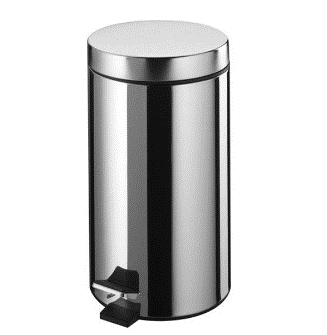 Lp.NazwaIlość (szt.)Opis1.Stolik1Wymiary 75x75x75 cm, nogi stołowe chromowane/drewniane, blat z płyty laminowanej gr. 18mm oklejonej PVC gr. 1mm.2.Ława1Wymiary 130x75 cm, wysokość 55cm, nogi chromowane/drewniane, blat z płyty Laminowanej gr. 18mm oklejonej PVC gr. 1mm.3.Krzesło2Krzesło z obiciem siedziska z ekoskóry.4.Sofa/kanapa12-osobowa, z obiciem z ekoskóry5.Gazetownik2Wymiary ok 155x80x40, na nóżkach 10cm z cokołem, półka otwarta, nadstawka w formie pochylonej ścianki z kieszonkami na gazety lub półkami z ogranicznikiem z plexi z przodu(wys max. 15cm). Wykonany z płyty laminowanej o gr. 18mm oklejonej PVC gr. 1mm.Lp.NazwaIlość (szt.)Opis1.Stolik dziecięcy (80x49cm)380x49cm wys.ok.49cm, na nogach stołowych meblowych, wykonany z płyty laminowanej gr.18mm, oklejonej PVC gr.1mm.2.Krzesełka dziecięce12Wykonane z drewna. Wymiary:  528 mm wysokość x 300 szerokość x 290 głębokość x 260 wys. Siedziska.3.Regał niski na książki598x72x30cm, dzielony na 3 piony z jedna półką każdy z nich, wykonany z płyty laminowanej gr.18mm, oklejonej PVC gr.1mm z plecami HDF gr. 3mm.4.Regał na książki z nadstawką (148x60x30cm)1Podstawa 72cm, z jedną półką, nadstawka zaokrąglona 76cm, z 2 półkami, wykonany z płyty laminowanej gr.18mm, oklejonej PVC gr.1mm, plecy w dolnej części z HDF gr. 3mm.5.Skrzynia na zabawki na kółkach340x60x40cm, kółka meblowe wys. całkowitej 10cm, wykonana z płyty laminowanej gr.18mm, oklejonej PVC gr.1mm.6.Biurko komputerowe3Wymiary 100x50cm, wysokość 75cm, z półką na klawiaturę pod blatem, boki pełne wystające ponad blat ok. 50cm, prowadnice rolkowe, wykonane z płyty laminowanej gr.18mm, oklejonej PVC gr.1mm.7.Dywan dla dzieciDywan dla dzieci – wym. 2 x 3 m, kolorystyka dziecięca uniwersalna, sugerowany motyw gry ulicznej/ulicy8.Krzesło do biurka komputerowego3Krzesło do biurka komputerowego z obiciem siedziska z ekoskóry.LP.NazwaIlośćOpis i zdjęcie poglądowe1Witryna wysoka2Wysokość 260cm, szerokość 90cm, głębokość 50cm.Podstawa- wysokość 55cm, w formie szafki z dwoma frontami na cokole 10cm, z półką w środku, wykonana z płyty laminowanej w kolorze jasnego dębu naturalnego grubości 18mm, oklejonej obrzeżem PVC grubości 1 mmNadstawka- wysokość 147cm, tył zabudowany, fronty i boki ramkowe z wypełnieniem szklanym, półki szklane, środek podświetlany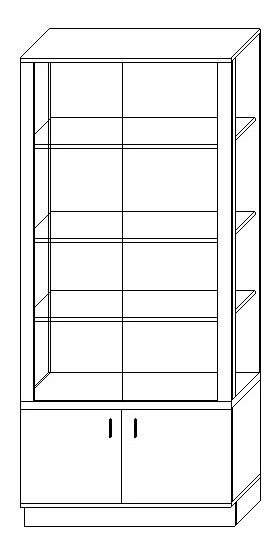 2Krzesło31Wysokość 96cm, szerokość 43cm, głębokość 41cm, wysokość siedziska 46cm, wykonane z drewna, kolor dąb mleczny, tapicerka z ekoskóry w kolorze szarym.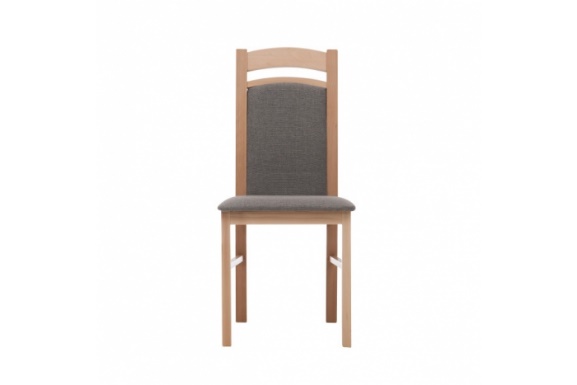 3Stół1Wysokość 79cm, długość 120cm, szerokość 70cmBlat stołu z pogrubianej płyty meblowej, krawędzie oklejane obrzeżem PVC o grubości 2mm, nogi stalowe w kolorze czarnym.4Firany3 szt. (okno)Wysokość: 305cm, szerokość okna: 150cm, zalecana szerokość firany: 300cm, kolor do uzgodnienia z Zamawiającym, materiał np. szyfon muślin gładki splot jedwabny, zastosowany materiał musi być wysokiej jakości, firana wykończona obciążnikiem. Do firan należy wszyć uniwersalną taśmę marszczącą (w stosunku 1:2) o szerokości min. 5  cm. Firany mają być starannie obszyte. Firany mają wisieć 5 cm od podłogi.  Przed przystąpieniem do realizacji zamówienia zaleca się dokonanie własnych pomiarów. Zamówienie obejmuje: materiał, elementy niezbędne do zawieszenia, skrojenie, uszycie, transport, zawieszenie i upięcie firan. Wykonawca jest zobowiązany do przesłania tkanin oferowanego asortymentu, z którego będzie wykonany przedmiot zamówienia.5Zasłony3 komplety (1 komplet składa się z dwóch zasłon)Wysokość 305, szerokość okna: 150cm. Zasłony mają wisieć 5 cm od podłogi. Zasłony mają mieć możliwość podpinania na bokach, a także możliwość rozpięcia, swobodnego rozsunięcia. Do kompletu zasłon składającego się z 2 szt. na jedno okno dołączone dwie podwiązki, które mocuje się na ścianie do uchwytu zamontowanego na ścianie będącego elementem kompletu. Do zasłon należy wszyć uniwersalną taśmę marszczącą ( w stosunku  1:2) o szerokości min. 5 cm. Kolor do uzgodnienia z Zamawiającym. Zaciemnienie 80%. Dwie zasłony na jedno okno. W sumie zamówienie dotyczy 3 okien. Przed przystąpieniem do realizacji zamówienia zaleca się dokonanie własnych pomiarów. Zamówienie obejmuje: materiał, elementy niezbędne do zawieszenia i podpięcia zasłon na bokach poprzez podwiązki mocowane do uchwytu na ścianie, skrojenie, uszycie, transport, zawieszenie i upięcie zasłon. Wykonawca jest zobowiązany do przesłania tkanin oferowanego asortymentu, z którego będzie wykonany przedmiot zamówienia.6Karnisze3Szerokość: 200cm. Karnisz podwójny  w całości wykonany z metalu pokrytego powłoką galwaniczną oraz warstwą lakieru, która zwiększa odporność na ścieranie. Komplet karnisza zawiera: gładką rurę stalową o średnicy 25 mm, gładką rurę stalową o średnicy 19 mm. Wsporniki podwójne otwarte montowane do ściany, ozdobne zakończenia karniszy - po 2 szt. do każdego karnisza, zaślepki do drugiej rury - po 2 szt. do każdego karnisza, metalowe kółka z żabkami co 10 cm, kołki rozporowe mocujące wsporniki do ściany. Kolor do uzgodnienia z Zamawiającym. Odległość karnisza od ściany 25 cm. Długość wspornika od ściany min. 25 cm.LP.NazwaIlośćOpis i zdjęcie poglądowe1Stół5Wymiary 140cm x 80cm z możliwością rozłożenia, wykonany z drewna i blatu fornirowego w kolorze jabłoń locarno.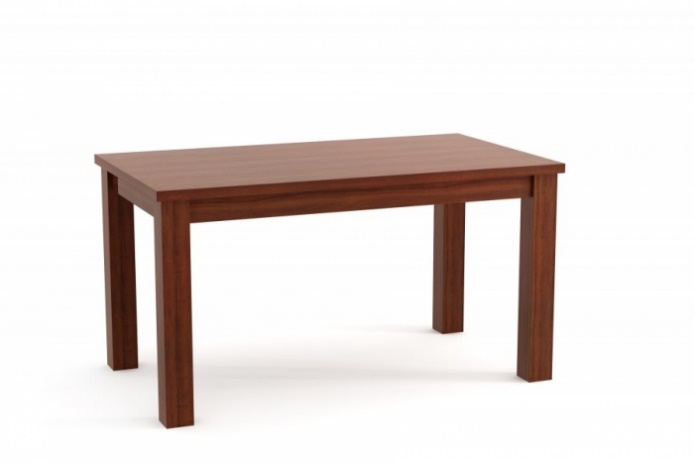 2Krzesło20Wysokość 97cm, szerokość 43cm, głębokość 42cm, wysokość siedziska 46cm, wykonane z drewna w kolorze jabłoń locarno, tapicerka z ekoskóry w kolorze szarym.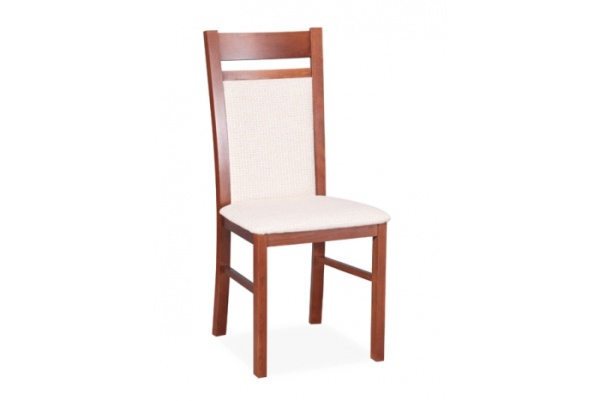 3Komoda1Wysokość 90cm, długość 200cm, głębokość 60cm, wykonana z płyty laminowanej w kolorze jasnego dębu naturalnego grubości 18mm, dzielona na 4 szafki, w każdej szafce po 1 półce w środku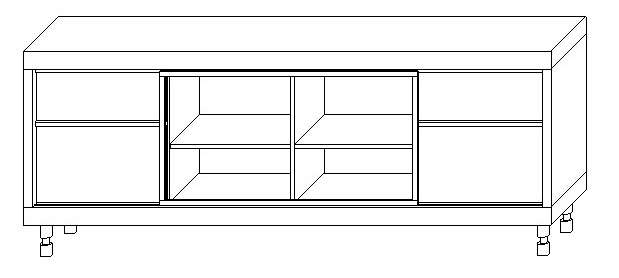 4Ekran projekcyjny1Ekran elektryczny, szerokość kasety 295cm, powierzchnia 260cm x 147cm, przekątna 118”, na pilota. Montowany do sufitu.5Firany3 komplety (1 komplet składa się z dwóch firan uszytych na jednej taśmie marszczącej)Wysokość: 305cm, szerokość okna: balkonowe: 150cm, małe okna (2szt): 100 cm zalecana szerokość firany: 300cm. Firany mają mieć możliwość podpinania na bokach, a także możliwość rozpięcia, swobodnego rozsunięcia. Kolor do uzgodnienia z Zamawiającym. Firany gładkie wykończone obciążnikiem. Materiał płócienny np. batyst len. Zastosowany materiał musi być wysokiej jakości. Do firan należy wszyć uniwersalną taśmę marszczącą (w stosunku 1:2) o szerokości min. 5  cm. Komplet składa się z dwóch firan uszytych na jednej taśmie marszczącej. Do firan dołączone są dwie podwiązki, które mocuje się na ścianie do uchwytu zamontowanego na ścianie będącego elementem kompletu. Firany mają być starannie obszyte. Firany mają wisieć 5 cm od podłogi. Przed przystąpieniem do realizacji zamówienia zaleca się dokonanie własnych pomiarów. Zamówienie obejmuje: materiał, elementy niezbędne do zawieszenia i podpięcia firan na bokach poprzez podwiązki mocowane do uchwytu na ścianie, skrojenie, uszycie, transport, zawieszenie i upięcie firan. Wykonawca jest zobowiązany do przesłania tkanin oferowanego asortymentu, z którego będzie wykonany przedmiot zamówienia.6Karnisze3 szt.Wymiary: Okno balkonowe: szerokość karnisza 220 cm, okna małe w ilości 2 szt: szerokość karnisza 180 cm.  Karnisz podwójny  w całości wykonany z metalu pokrytego powłoką galwaniczną oraz warstwą lakieru, która zwiększa odporność na ścieranie. Komplet karnisza zawiera: gładką rurę stalową o średnicy 25 mm, gładką rurę stalową o średnicy 19 mm. Wsporniki podwójne otwarte montowane do ściany, ozdobne zakończenia karniszy -  po 2 szt. do każdego karnisza, zaślepki do drugiej rury - po 2 szt. do każdego karnisza, metalowe kółka z żabkami co 10 cm, kołki rozporowe mocujące wsporniki do ściany lub sufitu. Kolor do uzgodnienia z Zamawiającym. Odległość karnisza od ściany 25 cm. Długość wspornika od ściany min. 25 cm.LP.NazwaIlośćOpis i zdjęcie poglądowe1Dozownik mydła w płynie1Wysokość 20cm, szerokość 11cm, głębokość 11cmWykonany z tworzywa sztucznego ABS, pojemność 1 litr, naścienny, przykręcany, na przycisk, zamykany na kluczyk.2Podajnik na ręczniki papierowe1Wysokość 27cm, szerokość 27cm, głębokość 13cm.Wykonany z tworzywa sztucznego ABS, pojemność 500 listków(25x23cm 1 listek ZZ), naścienny, przykręcany, zamykany na kluczyk.3Lustro1Wysokość 70cm, szerokość 50cm.Rama z tworzywa sztucznego. Lustro przeznaczone do zawieszenia w pionie lub w poziomie.4Kosz na śmieci higieniczne duży1Wysokość 46cm, szerokość 34cm, głębokość 21cm.Wykonany z tworzywa sztucznego, wzmocnionego w kolorze szarym. Pojemnik pojemność 20 litrów, z pokrywą otwieraną bezdotykowo (kosz wyposażony w pedał nożny).5Podajnik na papier toaletowy2Wysokość 26cm, szerokość 24cm, głębokość 13cm.Wykonany z tworzywa sztucznego ABS, naścienny, przykręcany, zamykany na kluczyk, na papier o średnicy max. 19cm.6Kosz na śmieci higieniczne mały2Wysokość 38cm, szerokość 23cm, głębokość 19cm.Wykonany z tworzywa sztucznego ABS, pojemność 9 litrów, otwierany ręcznie – pokrywa wahadłowa.7Szczotka do WC2Wykonana z tworzywa sztucznego, kolor biały, z pojemnikiem.LP.NazwaIlośćOpis i zdjęcie poglądowe1Dozownik mydła w płynie1Wysokość 20cm, szerokość 11cm, głębokość 11cm.Wykonany z tworzywa sztucznego ABS, pojemność 1 litr, naścienny, przykręcany, na przycisk, zamykany na kluczyk.2Podajnik na ręczniki papierowe1Wysokość 27cm, szerokość 27cm, głębokość 13cm.Wykonany z tworzywa sztucznego ABS, pojemność 500 listków(25x23cm 1 listek ZZ), naścienny, przykręcany, zamykany na kluczyk.3Lustro1Wysokość 70cm, szerokość 50cm.Rama z tworzywa sztucznego. Lustro przeznaczone do zawieszenia w pionie lub w poziomie.4Kosz na śmieci higieniczne duży1Wysokość 46cm, szerokość 34cm, głębokość 21cm.Wykonany z tworzywa sztucznego, wzmocnionego w kolorze szarym. Pojemnik pojemność 20 litrów, z pokrywą otwieraną bezdotykowo (kosz wyposażony w pedał nożny).5Podajnik na papier toaletowy2Wysokość 26cm, szerokość 24cm, głębokość 13cm.Wykonany z tworzywa sztucznego ABS, naścienny, przykręcany, zamykany na kluczyk, na papier o średnicy max. 19cm.6Kosz na śmieci higieniczne mały2Wysokość 38cm, szerokość 23cm, głębokość 19cm.Wykonany z tworzywa sztucznego ABS, pojemność 9 litrów, otwierany ręcznie – pokrywa wahadłowa.7Szczotka do WC2Wykonana z tworzywa sztucznego, kolor biały, z pojemnikiem.